                                                                                         УТВЕРЖДАЮ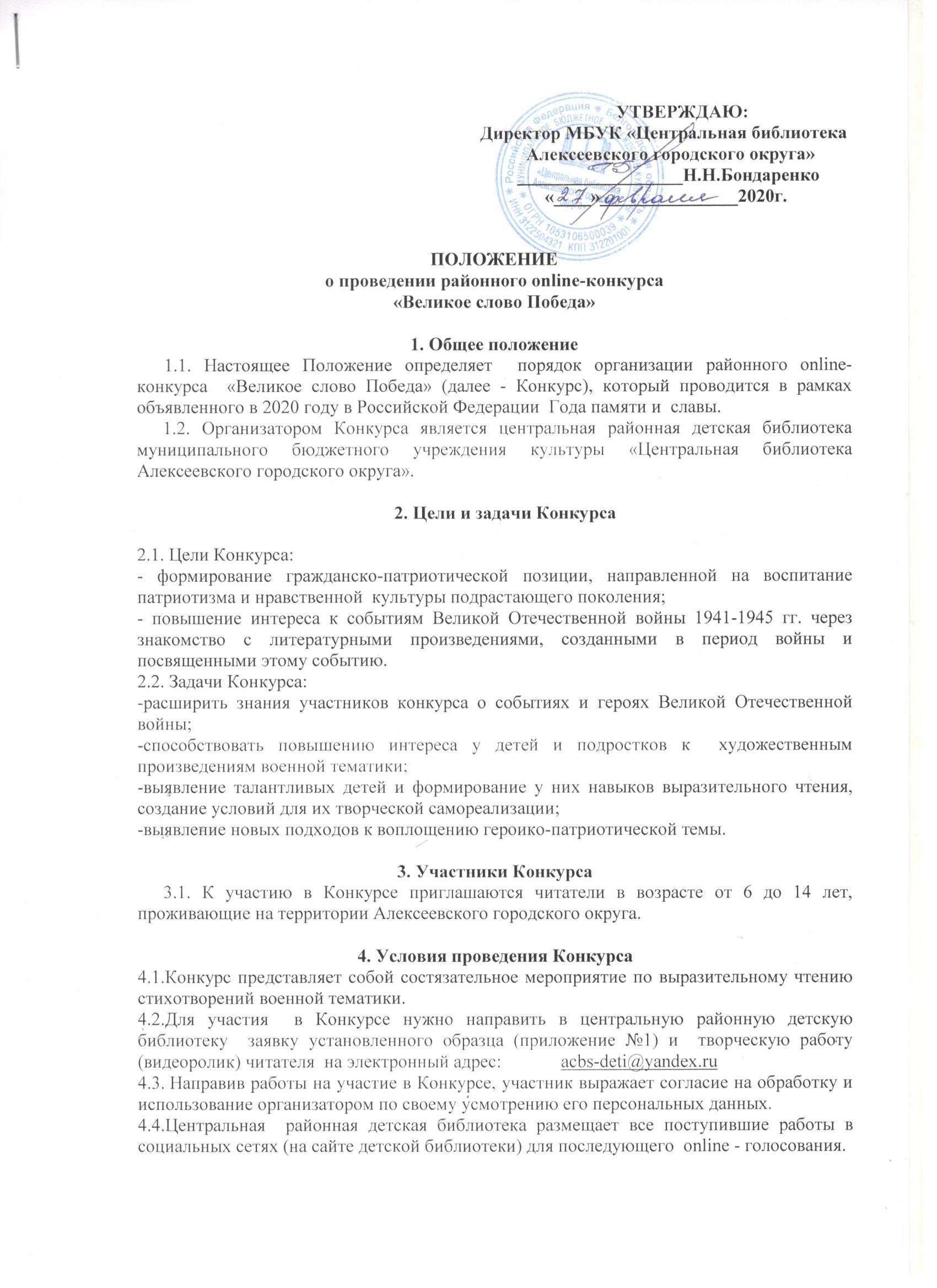                                                                        Директор МБУК«ЦБ Алексеевского городского округа»                                                                 ______________ Н.Н.Бондаренко                                                                                       «___»  ___________ 2020г.ПОЛОЖЕНИЕо проведении   конкурса  детских рисунков  «Пусть не будет войны никогда!» 1. Общее положение      1.1. Настоящее Положение определяет  цели, задачи, порядок и условия организации районного конкурса детских рисунков «Пусть не будет войны никода» (далее - Конкурс), который проводится на территории Алексеевского городского округа . 1.2. Организатором Конкурса  является центральная районная детская библиотека муниципального бюджетного учреждения культуры «Центральная библиотека Алексеевского городского округа».      1.3. Для организации подготовки и проведения Конкурса создается организационный комитет  (приложение №1).2. Цели и задачи Конкурса       2.1.Цель Конкурса: - повышение интереса к событиям Великой Отечественной войны 1941-1945 гг., в том числе  через знакомство с литературными произведениями, созданными в период войны и посвященными этому событию.        2.2. Задачи Конкурса: -расширение знаний участников Конкурса о событиях и героях Великой Отечественной войны; -выявление и поощрение талантливых читателей муниципальных библиотек; -содействие развитию художественного творчества;-дать участникам Конкурса возможность выразить  в рисунке свое отношение к событиям Великой Отечественной войны, к последствиям трагических событий войны и роли советского солдата – освободителя; -повышение престижа библиотек как открытых общественных площадок для детской творческой самореализации.3. Участники Конкурса 3.1. К участию в Конкурсе приглашаются юные читатели муниципальных библиотек  Алексеевского городского округа двух возрастных категорий:- от 8  до 11 лет- от 12  до 14 лет4. Сроки проведения Конкурса     4.1. Конкурс проводится в три этапа:      -первый этап: с 1 марта  по 20 апреля 2020 года - сбор заявок и творческих  работ участников Конкурса;      -второй этап: с 21 апреля по 1 мая 2020 года - подведение итогов и определение победителей Конкурса;      -третий этап: с 06 мая по 1 июня 2020г. организация выставки  детских рисунков   «Пусть не будет войны никогда!»                             5.Условия проведения Конкурса     5.1 . К участию в Конкурсе принимаются работы, отвечающие следующим требованиям: -соответствие работы тематике Конкурса;        -материал исполнения – ватман, холст, картон и т.д.;        -формат рисунка – А 4, А3;  -техники исполнения-любая (акварель, гуашь, цветные карандаши и т.д.);  5.2. Информация об авторе конкурсного рисунка размещается на оборотной стороне рисунка (верхний левый угол): название рисунка, фамилия и имя участника, возраст, наименование библиотеки.5.3.Количество работ, принимаемых от каждого участника, неограниченно.     5.4. Предоставляя свою работу на Конкурс, авторы автоматически дают право организаторам Конкурса на использование рисунков в оформлении выставок, а также на размещение работ на  официальном  сайте  организатора Конкурса  http://www.alexcbs.bip31.ru/alexcbs/.        6. Подведение итогов и награждение победителей      6.1. Итоги Конкурса подводятся Оргкомитетом. По результатам Конкурса  присуждается три призовых места в каждой возрастной категории.       6.2. Основные критерии оценки:       -соответствие работы заявленной теме, глубина раскрытия содержания;       -художественное исполнение работы;       -оригинальность замысла и авторской позиции.       6.3. Победители  награждаются дипломами и поощрительными призами. Все участники получают сертификат участника Конкурса.      6.4. Информация об итогах Конкурса будет размещена на официальном  сайте  организатора конкурса  http://www.alexcbs.bip31.ru/alexcbs/.        6. Контактная информация. Центральная районная детская  библиотека  МБУК  «ЦБ Алексеевского городского округа». Адрес: г. Алексеевка, ул. Мостовая, 83Тел.: (8-47234) 3-17-30, электронная почта: acbs-deti@yandex.ru, сайт: http://www.alexcbs.bip31.ru/alexcbs/.         ФИО координатора: Сапрыкина Наталья Ивановна, ведущий методист Центральной районной детской библиотеки Приложение №1Состав организационного комитета   по проведению районного конкурса детских рисунков   «Пусть не будет войны никогда!»1.Максименко Ирина            - заместитель директора по работе с читателями -   Александровна                     детьми МБУК «ЦБ Алексеевского городского                                                    округа», председатель организационного                                                   комитета;  2.Сапрыкина Наталья           -ведущий методист центральной районной детской   Ивановна                              библиотеки МБУК «ЦБ Алексеевского городского                                                  округа», секретарь  организационного комитета                                              Члены оргкомитета:3.Нигодина Светлана           -заведующая городской детской модельнойВалентиновна                        библиотекой № 3 МБУК                                                «ЦБ Алексеевского городского округа»;4.Монтус Наталья                 -заведующая Гарбузовской модельной библиотекой   Александровна                    МБУК «ЦБ Алексеевского городского округа»;7. Саламахина Елена           -заведующая Ильинской сельской библиотекой   Ивановна                            МБУК «ЦБ Алексеевского городского округа».Приложение №2ЗАЯВКАна участие в районном конкурсе  детских рисунков «Пусть не будет войны никогда!»Фамилия Имя  участника  Конкурса   _________________________________________________________________Количество полных лет участника ___________________________________Электронный адрес ________________________________________________Адрес проживания, контактный телефон___________________________________________________________  ____________________________________________________________________________________________________________________________________Ф. И.О. родителя или законного представителя участника Конкурса__________________________________________________________________С положением о Конкурсе  ознакомлен ________________________________           Заполняя и подписывая настоящую заявку на участие в районном конкурсе  детских рисунков    «Пусть не будет войны никогда», я даю согласие на предоставление персональных данных моего ребенка ___________________________________________ для обработки, включая: сбор, запись, систематизацию, накопление, хранение, уточнение (обновление, изменение), извлечение, использование, распространение  в целях, связанных с проведением настоящего Конкурса,  а также осуществление иных действий с персональными данными, предусмотренных действующим законодательством.      Подпись родителя  или законного представителя    _____________________                                                                                 Дата____________________